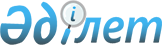 О внесении изменений в постановление районного акимата от 18 мая 2012 года 
№ 152 "Об организации в Индерском районе общественных работ"
					
			Утративший силу
			
			
		
					Постановление Индерского районного акимата Атырауской области от 20 июня 2013 года № 202. Зарегистрировано Департаментом юстиции Атырауской области 09 июля 2013 года за № 2743. Утратило силу - постановлением Индерского районного акимата Атырауской области от 13 июня 2014 года № 216

      Сноска. Утратило силу - постановлением Индерского районного акимата Атырауской области от 13.06.2014 № 216.

      В соответствии со статьей 31 Закона Республики Казахстан от 23 января 2001 года "О местном государственном управлении и самоуправлении в Республике Казахстан" и статьей 21 Закона Республики Казахстан от 24 марта 1998 года "О нормативных правовых актах" акимат района ПОСТАНОВЛЯЕТ:



      1. Внести в постановление районного акимата от 18 мая 2012 года № 152 "Об организации в Индерском районе общественных работ" (зарегистрированное в Реестре государственной регистрации нормативных правовых актов за № 4-6-130, опубликованное в районной газете "Дендер" 21 июня 2012 года) следующие изменения:

      Приложения № 1, 2 указанного постановления изложить в новой редакции согласно приложениям № 1, 2 к настоящему постановлению.



      2. Контроль за исполнением настоящего постановления оставляю за собой.



      3. Настоящее постановление вступает в силу со дня государственной регистрации в органах юстиции, вводится в действие по истечении десяти календарных дней после дня его первого официального опубликования и распространяется на правовые отношения возникшие с 3 января 2013 года.      Исполняющий обязанности аким района        А. БалахметовСогласовано:ИРОВД______УСИР_____ИРФРОООВ______ИРС______ПИР_____АИРМ______ИУПОЛиЖМ____ОПДОИР______ТОИРДПИСА______УЮИР_____ИРФООНДПНО_______Согласовано:

Начальник государственного

учреждения "Отдел внутренних дел

Индерского района Департамента

внутренних дел Атырауской области":                 Е. Онгаров

18 июня 2013 годаРуководитель государственного

учреждения "Управления статистики

Индерского района Департамента

статистики Атырауской области":                     А. Сакенов

18 июня 2013 годаПредседатель Индерского районного

филиала Республиканского общественного

объединения "Организация ветеранов":                У. Нуриев

18 июня 2013 годаПредседатель Индерского

районного суда:                                     Е. Амангалиев

18 июня 2013 годаПрокурор Индерского района:                         Н. Умирзахов

18 июня 2013 годаРуководитель государственного

учреждения "Аппарата Индерского

районного маслихата":                               Г. Кабиева

18 июня 2013 годаДиректор государственного учреждения

"Индерского учреждения по охране лесов

и животного мира":                                  Т. Досан

18 июня 2013 годаНачальник республиканского

государственного учреждения "Отдела

по делам обороны Индерского района

Атырауской области" Министерства

обороны Республики Казахстан:                       Б. Султанов

18 июня 2013 годаСтарший судебный исполнитель

филиала "Индерского территориального

отдела Департамента по исполнению

судебных актов Атырауской области

Комитета по исполнению судебных актов

Министерства юстиции Республики Казахстан:          А. Исаева

18 июня 2013 годаРуководитель государственного

учреждения "Управления юстиции

Индерского района Департамента

юстиции Атырауской области

Министерства юстиции Республики Казахстан:          Л. Багитжанова

18 июня 2013 годаПредседатель Индерского районного

филиала Атырауской области общественного

объединения "Народно-Демократической

партии "Нур Отан":                                  Б. Сарсенгалиев

18 июня 2013 года

Приложение 1 утверждено  

постановлением акимата района

от 20 июня 2013 год № 202  

Приложение 1 утверждено  

постановлением акимата района

от 18 мая 2012 года № 152  Перечень организаций и виды общественных работ

Приложение 2 утверждено  

постановлением акимата района

от 20 июня 2013 год № 202 

Приложение 2 утверждено  

постановлением акимата района

от 18 мая 2012 года № 152  Объемы, конкретные условия общественных работ, размеры оплаты труда и источники их финансирования
					© 2012. РГП на ПХВ «Институт законодательства и правовой информации Республики Казахстан» Министерства юстиции Республики Казахстан
				№Перечень организацииВиды общественных работ1Государственное учреждение "Аппарат акима Индерского района Атырауской области Республики Казахстан"Экологическое оздоровление регионов (озеленение и благоустройство) Оператор электронно-вычислительных машин, уборка помещений2Государственное учреждение "Аппарат Индерского районного маслихата"Курьер, оператор электронно-вычислительных машин, уборка помещений3Государственное учреждение "Аппарат акима поселка Индербор" Атырауской области Республики КазахстанЭкологическое оздоровление регионов (озеленение и благоустройство)Помощь органам жилищно-коммунального хозяйства в уборке территорий населенных пунктов и промышленных предприятийКурьер, оператор электронно-вычислительных машин, делопроизводитель, уборка помещений4Государственное учреждение "Аппарат акима Боденевского аульного округа"Экологическое оздоровление регионов (озеленение и благоустройство)Участие в строительстве и ремонте дорог, водопроводных, газовых, канализационных коммуникацийПомощь органам жилищно-коммунального хозяйства в уборке территорий населенных пунктов и промышленных предприятийСезонные краткосрочные работы: помощь по откорму скота, по доращиванию молодняка, заготовка и обеспечение кормами животных, выращиванию птиц. Заготовка саманаУчастие при переписи населения и скота, профилактике заболеваний животных. Оказание помощи престарелым при заготовке дров, кормов и саманаОператор электронно-вычислительных машин, налоговый агент, доставщик почты5Государственное учреждение "Аппарат Акима Жарсуатского аульного округа"Экологическое оздоровление регионов (озеленение и благоустройство)Участие в строительстве и ремонте дорог, водопроводных, газовых, канализационных коммуникацийПомощь органам жилищно-коммунального хозяйства в уборке территорий населенных пунктов и промышленных предприятийСезонные краткосрочные работы: помощь по откорму скота, по доращиванию молодняка, заготовке и обеспечению кормами животных, выращиванию птиц. Заготовка саманаУчастие при переписи населения и скота, профилактике заболеваний животных. Оказание помощи престарелым при заготовке дров, кормов и саманаОператор электронно-вычислительных машин, налоговый агент, доставщик почты6Государственное учреждение "Аппарат акима Елтайского сельского округа"Экологическое оздоровление регионов (озеленение и благоустройство)Участие в строительстве и ремонте дорог, водопроводных, газовых, канализационных коммуникацийПомощь органам жилищно-коммунального хозяйства в уборке территорий населенных пунктов и промышленных предприятийСезонные краткосрочные работы: помощь по откорму скота, по доращиванию молодняка, заготовке и обеспечению кормами животных, выращиванию птиц. Заготовка саманаУчастие при переписи населения и скота, профилактике заболеваний животных. Оказание помощи престарелым при заготовке дров, кормов и саманаОператор электронно-вычислительных машин, налоговый агент, доставщик почты7Государственное учреждение "Аппарат акима Есболского сельского округа"Экологическое оздоровление регионов (озеленение и благоустройство)Участие в строительстве и ремонте дорог, водопроводных, газовых, канализационных коммуникацийПомощь органам жилищно-коммунального хозяйства в уборке территорий населенных пунктов и промышленных предприятийСезонные краткосрочные работы: помощь по откорму скота, по доращиванию молодняка, заготовке и обеспечению кормами животных, выращиванию птиц. Заготовка саманаУчастие при переписи населения и скота, профилактике заболеваний животных. Оказание помощи престарелым при заготовке дров, кормов и саманаОператор электронно-вычислительных машин, налоговый агент, доставщик почты8Государственное учреждение "Аппарат акима Орликовского сельского округа"Экологическое оздоровление регионов (озеленение и благоустройство)Участие в строительстве и ремонте дорог, водопроводных, газовых, канализационных коммуникацийПомощь органам жилищно-коммунального хозяйства в уборке территорий населенных пунктов и промышленных предприятийСезонные краткосрочные работы: помощь по откорму скота, по доращиванию молодняка, заготовке и обеспечению кормами животных, выращиванию птиц. Заготовка саманаУчастие при переписи населения и скота, профилактике заболеваний животных. Оказание помощи престарелым при заготовке дров, кормов и саманаОператор электронно-вычислительных машин, налоговый агент, доставщик почты9Государственное учреждение "Аппарат акима Коктогайского сельского округа"Экологическое оздоровление регионов (озеленение и благоустройство)Участие в строительстве и ремонте дорог, водопроводных, газовых, канализационных коммуникацийПомощь органам жилищно-коммунального хозяйства в уборке территорий населенных пунктов и промышленных предприятийСезонные краткосрочные работы: помощь по откорму скота, по доращиванию молодняка, заготовке и обеспечению кормами животных, выращиванию птиц. Заготовка саманаУчастие при переписи населения и скота, профилактике заболеваний животных. Оказание помощи престарелым при заготовке дров, кормов и саманаОператор электронно-вычислительных машин, налоговый агент, доставщик почты10Государственное учреждение "Индерский районный отдел занятости и социальных программ"Курьер, оператор электронно-вычислительных машин, делопроизводитель, уборка помещений11Государственное учреждение "Индерский районный финансовый отдел"Курьер, оператор электронно-вычислительных машин, делопроизводитель, уборка помещений12Государственное учреждение "Индерский районный отдел экономики, бюджетного планирования и предпринимательства"Курьер13Государственное учреждение "Индерский районный отдел внутренней политики"Курьер, оператор электронно-вычислительных машин14Государственное учреждение "Индерский районный отдел образования"Курьер, оператор электронно-вычислительных машин15Государственное учреждение "Индерский районный отдел сельского хозяйства и ветеринарии"Курьер, оператор электронно-вычислительных машин, делопроизводитель, уборка помещений16Государственное учреждение "Индерский районный отдел земельных отношений"Курьер, оператор электронно-вычислительных машин, делопроизводитель, уборка помещений17Государственное учреждение "Центр занятости Индерского района Атырауской области"Курьер, оператор электронно-вычислительных машин, делопроизводитель18Республиканское государственное учреждение "Отдел по делам обороны Индерского района Атырауской области" Министерства обороны Республики КазахстанКурьер, оператор электронно-вычислительных машин, делопроизводитель, уборка помещений, участие в приписке граждан к призывному участку19Прокуратура Индерского районаКурьер, оператор электронно-вычислительных машин, делопроизводитель, уборка помещений20Индерский районный судКурьер, оператор электронно-вычислительных машин21Филиал "Индерский территориальный отдел Департамента по исполнению судебных актов Атырауской области Комитета по исполнению судебных актов Министерства юстиции Республики Казахстан"Курьер, оператор электронно-вычислительных машин22Государственное учреждение "Управление юстиции Индерского района Департамента юстиции Атырауской области Министерства юстиции Республики Казахстан"Курьер23Государственное учреждение "Отдел внутренних дел Индерского района Департамента внутренних дел Атырауской области"Курьер24Государственное учреждение " Управления статистики Индерского района Департамента статистики Атырауской области"Курьер, оператор электронно-вычислительных машин, делопроизводитель, уборка помещений25Индерский районный филиал Атырауской области общественного объединения "Народно-Демократическаяпартия "Нур Отан"Курьер, оператор электронно-вычислительных машин, делопроизводитель26Индерский районный филиал Республиканского общественного объединения "Организация ветеранов"Курьер, оператор электронно-вычислительных машин, делопроизводитель27Государственное учреждение "Индерское учреждение по охране лесов и животного мира"Курьер, оператор электронно-вычислительных машин, делопроизводитель28Товарищество с ограниченной ответственностью "ИндерТек"Помощь органам жилищно-коммунального хозяйства в уборке территорий населенных пунктов и промышленных предприятий29Товарищество с ограниченной ответственностью "Индер Келбет"Помощь органам жилищно-коммунального хозяйства в уборке территорий населенных пунктов и промышленных предприятий30Товарищество с ограниченной ответственностью "ИнТехЖайық"Участие в строительстве и ремонте дорог, водопроводных, газовых, канализационных коммуникаций31Индивидуальный предприниматель "Сисенгалиев Т.К"Обеспечение теплом многоэтажных домов№Виды общественных работОбъемыКонкретные условияИсточники финансированияРазмер оплаты из расчета минимальной заработной платы1Экологическое оздоровление регионов (озеленение и благоустройство)1000 деревьевНеполный рабочий день и гибкий графикИз средств местного бюджета1,02Участие в строительстве и ремонте дорог, водопроводных, газовых, канализационных коммуникаций4680 к/мНеполный рабочий день и гибкий графикИз средств местного бюджета1,03Помощь органам жилищно-коммунального хозяйства в уборке территорий населенных пунктов и промышленных предприятий120000 м/3Неполный рабочий день и гибкий графикИз средств местного бюджета1,04Сезонные краткосрочные работы: помощь по откорму скота, по доращиванию молодняка, заготовке и обеспечению кормами животных, выращиванию птиц. Заготовка самана7 тоннаНеполный рабочий день и гибкий графикИз средств местного бюджета1,05Другие виды работ: курьер, оператор электронно-вычислительных машин, налоговый агент, доставщик почты, делопроизводитель, участие в приписке граждан к призывному участку, уборка помещении, обеспечение теплом многоэтажных домов20160 бумаго оборот, 45360 бумаго оборот, 34020 бумаго оборот, 42000м  кубических метров подачи теплаНеполный рабочий день и гибкий графикИз средств местного бюджета1,06Участие при переписи населения и скота, профилактике заболеваний животных. Оказание помощи престарелым при заготовке дров, кормов и самана3000 переписи скота, 7000 тонна, 240000 заготовка саманаНеполный рабочий день и гибкий графикИз средств местного бюджета1,0